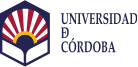 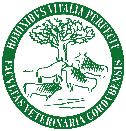 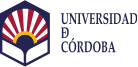 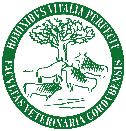 SOLICITUD DE INSCRIPCIÓN PARA EL XXVI CONGRESO INTERNACIONAL ANEMBE DE MEDICINA BOVINACÓRDOBA, 24 AL 26 DE ABRIL de 2024  D./Dª.				Nacido/a  en	el         de	con D.N.I. 			 y domicilio en		provincia de		y direccióncódigo postal	teléfono	e-mail  	SOLICITAParticipar en la convocatoria de la Facultad de Veterinaria de la Universidad de Córdoba y ANEMBE, para la inscripción al XXVI CONGRESO INTERNACIONAL ANEMBE DE MEDICINA BOVINA que se llevará a cabo entre el 24 y el 26 de abril de 2024 en Córdoba. MANIFIESTA Ser alumno/a del Grado de Veterinaria de Córdoba en el curso 2023-24Pertenecer al Pleno del Consejo de Estudiantes CECYVETPertenecer a aulas FAVE en el curso 2023-24Y ADJUNTAAnexo 2Acreditación de pertenencia a algún aula FAVE en el curso 2023-2024Córdoba,	de	de  	(firma de la persona interesada)